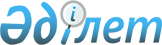 О повышении базовых ставок земельного налога и ставок единого земельного налога в десять раз на неиспользуемые земли сельскохозяйственного назначения
					
			Утративший силу
			
			
		
					Решение маслихата Житикаринского района Костанайской области от 1 июля 2016 года № 42. Зарегистрировано Департаментом юстиции Костанайской области 2 августа 2016 года № 6566. Утратило силу решением маслихата Житикаринского района Костанайской области от 5 марта 2018 года № 194
      Сноска. Утратило силу решением маслихата Житикаринского района Костанайской области от 05.03.2018 № 194 (вводится в действие по истечении десяти календарных дней после дня его первого официального опубликования).

      В соответствии с пунктом 5 статьи 386, пунктом 1 статьи 444 Кодекса Республики Казахстан от 10 декабря 2008 года "О налогах и других обязательных платежах в бюджет" (Налоговый Кодекс) Житикаринский районный маслихат РЕШИЛ:

      1. Повысить базовые ставки земельного налога и ставки единого земельного налога в десять раз на неиспользуемые земли сельскохозяйственного назначения.

      2. Настоящее решение вводится в действие по истечении десяти календарных дней после дня его первого официального опубликования.
      Руководитель государственного учреждения

      "Отдел земельных отношений акимата

      Житикаринского района"

      __________________________ Н. Кушербаев

      Руководитель республиканского государственного

      учреждения "Управление государственных доходов

      по Житикаринскому району Департамента государственных

      доходов по Костанайской области Комитета государственных

      доходов Министерства финансов Республики Казахстан"

      ________________________ Н. Ахметкалиев
					© 2012. РГП на ПХВ «Институт законодательства и правовой информации Республики Казахстан» Министерства юстиции Республики Казахстан
				
      Председатель сессии,

      секретарь Житикаринского

      районного маслихата

А. Кабиев
